Зарегистрировано в Минюсте России 14 сентября 2021 г. N 64986МИНИСТЕРСТВО ПРИРОДНЫХ РЕСУРСОВ И ЭКОЛОГИИРОССИЙСКОЙ ФЕДЕРАЦИИФЕДЕРАЛЬНАЯ СЛУЖБА ПО ГИДРОМЕТЕОРОЛОГИИИ МОНИТОРИНГУ ОКРУЖАЮЩЕЙ СРЕДЫПРИКАЗот 13 июля 2021 г. N 218ОБ УТВЕРЖДЕНИИ ПЕРЕЧНЯРАБОТ ФЕДЕРАЛЬНОГО НАЗНАЧЕНИЯ В ОБЛАСТИ ГИДРОМЕТЕОРОЛОГИИИ СМЕЖНЫХ С НЕЙ ОБЛАСТЯХВ целях повышения эффективности обеспечения потребностей государства, физических и юридических лиц в гидрометеорологической, гелиогеофизической информации, а также информации о состоянии окружающей среды, ее загрязнении и в соответствии со статьей 6 Федерального закона от 19 июля 1998 г. N 113-ФЗ "О гидрометеорологической службе" (Собрание законодательства Российской Федерации, 1998, N 30, ст. 3609; 2006, N 6, ст. 638), подпунктом 5.4.14 пункта 5 Положения о Федеральной службе по гидрометеорологии и мониторингу окружающей среды, утвержденного постановлением Правительства Российской Федерации от 23 июля 2004 г. N 372 (Собрание законодательства Российской Федерации, 2004, N 31, ст. 3262; 2015, N 47, ст. 6586), приказываю:1. Утвердить прилагаемый Перечень работ федерального назначения в области гидрометеорологии и смежных с ней областях.Работы федерального назначения в области гидрометеорологии и смежных с ней областях выполняются федеральными государственными бюджетными учреждениями, подведомственными Федеральной службе по гидрометеорологии и мониторингу окружающей среды.2. Признать утратившим силу приказ Федеральной службы по гидрометеорологии и мониторингу окружающей среды от 17 октября 2000 г. N 150 "Об утверждении Перечня работ федерального назначения в области гидрометеорологии и смежных с ней областях" (зарегистрирован Министерством юстиции Российской Федерации 22 ноября 2000 г., регистрационный N 2462).3. Контроль за исполнением настоящего приказа возложить на заместителя руководителя Росгидромета Н.В. Радькову.Руководитель РосгидрометаИ.А.ШУМАКОВУтвержденприказом Росгидрометаот 13.07.2021 N 218ПЕРЕЧЕНЬРАБОТ ФЕДЕРАЛЬНОГО НАЗНАЧЕНИЯ В ОБЛАСТИ ГИДРОМЕТЕОРОЛОГИИИ СМЕЖНЫХ С НЕЙ ОБЛАСТЯХ1. Обеспечение функционирования государственной наблюдательной сети, в том числе посредством проведения регулярных гидрометеорологических и гелиогеофизических наблюдений, осуществления работ в области мониторинга загрязнений окружающей среды на государственной наблюдательной сети, в том числе сбора, обработки и передачи информации, полученной в результате проведения указанных наблюдений; научно-методического и материально-технического обеспечения функционирования государственной наблюдательной сети; технического оснащения государственной наблюдательной сети; метрологического обеспечения измерений, проводимых на государственной наблюдательной сети, в том числе метрологического контроля средств измерений характеристик окружающей среды, ее загрязнения; разработки, испытания и внедрения новых методов прогнозов и расчетов; комплексных экспедиционных работ по изучению состояния окружающей среды, ее загрязнения.2. Проведение комплексных научных исследований в Арктике, включая архипелаг Шпицберген.3. Организация и проведение научных исследований в Антарктике (в том числе географических, гидрологических, геологических, геохимических исследований), мониторинг окружающей среды Антарктики, а также обеспечение деятельности российских антарктических станций и сезонных полевых баз в форме зимовочных и сезонных экспедиций Российской антарктической экспедиции.4. Организация работ по активному воздействию на метеорологические и другие геофизические процессы, в том числе посредством выполнения мероприятий по поддержанию в готовности противолавинной службы Росгидромета к проведению работ по активному воздействию на метеорологические и другие геофизические процессы (спуск снежных лавин) в целях ликвидации чрезвычайных ситуаций; выполнения мероприятий по поддержанию в готовности военизированных служб по активному воздействию на метеорологические и другие геофизические процессы Росгидромета к проведению работ по активному воздействию на метеорологические и другие геофизические процессы (защита сельскохозяйственных растений от градобития) в целях ликвидации чрезвычайных ситуаций.5. Обеспечение информацией о прогнозируемом состоянии окружающей среды, в том числе посредством предоставления информации общего назначения; обеспечение Президента Российской Федерации, Федерального Собрания Российской Федерации, Правительства Российской Федерации, федеральных органов исполнительной власти, органов исполнительной власти субъектов Российской Федерации, Вооруженных Сил Российской Федерации, а также населения информацией общего назначения (в том числе экстренной), информацией о фактических и прогнозируемых резких изменениях погоды и загрязнении природной среды, в соответствии с Перечнем информационных услуг общего назначения, утверждаемым Правительством Российской Федерации <1>.--------------------------------<1> Постановление Правительства Российской Федерации от 15 ноября 1997 г. N 1425 "Об информационных услугах в области гидрометеорологии и мониторинга загрязнения окружающей природной среды" (Собрание законодательства Российской Федерации, 1997, N 47, ст. 5410; 2008, N 13, ст. 1314).6. Ведение единого государственного фонда данных о состоянии окружающей среды, ее загрязнении, в том числе посредством сбора документированной информации о состоянии окружающей среды и ее загрязнении, порядка ее комплектования, учета, хранения и использования, а также порядка создания и ведения единого государственного фонда данных о состоянии окружающей среды, ее загрязнении.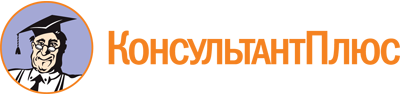 Приказ Росгидромета от 13.07.2021 N 218
"Об утверждении Перечня работ федерального назначения в области гидрометеорологии и смежных с ней областях"
(Зарегистрировано в Минюсте России 14.09.2021 N 64986)Документ предоставлен КонсультантПлюс

www.consultant.ru

Дата сохранения: 29.05.2023
 